DRUGI POZIVSveučilište Josipa Jurja Strossmayera u OsijekuFAKULTET ZA ODGOJNE I OBRAZOVNE ZNANOSTI,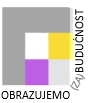 Udruga studenata odgojnih i obrazovnih znanosti Futuri Magistri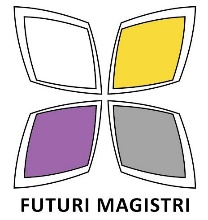 i Udruga studenata kroatistike Idiom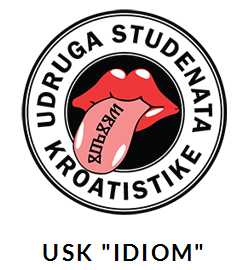       organiziraju3. međunarodnu studentsku konferencijuKreativnost i stvaralaštvo u odgoju i obrazovanjuSlavonski Brod, 27. - 29. travnja 2017.Studenti Fakulteta za odgojne i obrazovne znanosti u Osijeku, dislociranoga studija u Slavonskome Brodu pozivaju sve zainteresirane studente iz Republike Hrvatske i drugih zemalja na 3. međunarodnu studentsku konferenciju Kreativnost i stvaralaštvo u odgoju i obrazovanju. Cilj je Konferencije podizanje svijesti o važnosti odgoja i obrazovanja, književnosti i jezika, kulture, stvaralaštva i kreativnoga mišljenja, njihovoj ulozi u ostalim područjima ljudskoga djelovanja te povezivanje studenata i razmjena mišljenja.Sa zadovoljstvom Vas obavještavamo da će naši plenarni izlagači biti: Bruno Šimleša, sociolog i autor knjiga popularne psiholgije, dr. sc. izv. prof. Edita Slunjski, dr. sc. Željko Rački te dr. art. Marko Šošić. POPIS PREDLOŽENIH TEMAkreativni pristup odgoju i obrazovanju u području jezikoslovlja i književnostikreativni pristup odgoju i obrazovanju u području glazbene i likovne umjetnostikreativni pristup odgoju i obrazovanju u prirodoslovno-matematičkome područjukreativni pristup odgoju i obrazovanju u tehničkome i informatičkome području izlaganje o održanoj radionici s učenicimaizvannastavno i izvanškolsko stvaralaštvosuvremene tehnologije – kreativnost i stvaralaštvopoticanje kreativnoga stvaralaštva. PROGRAMSKI ODBOR: Ana Brico (Slavonski Brod, Hrvatska)Marina Katić (Rijeka, Hrvatska)Tajana Rogina (Rijeka, Hrvatska)Ana Vondraček (Slavonski Brod, Hrvatska)Marta Zečević, (Slavonski Brod, Hrvatska) predsjednica Programskoga odbora ORGANIZACIJSKI ODBOR:	Ivan Beroš (Mostar, Bosna i Hercegovina)Marko Cmrečnjak (Mostar, Bosna i Hercegovina)Mihaela Ilak (Slavonski Brod, Hrvatska)Dora Kekez  (Slavonski Brod, Hrvatska) Valentina Mirković (Slavonski Brod, Hrvatska) Marina Mišković (Slavonski Brod, Hrvatska)Iva Odorčić, (Slavonski Brod, Hrvatska), predsjednica Organizacijskoga odboraLuka Pongračić (Slavonski Brod, Hrvatska)Kristina Prgomet (Slavonski Brod, Hrvatska)Marina Zorić (Slavonski Brod, Hrvatska)SUDJELOVANJESudjelovati mogu studenti preddiplomskih, diplomskih i poslijediplomskih studija. Oblici su sudjelovanja:  izlagač rada,			   izlagač postera,			   slušač.ROKOVI		Izlagači će biti podijeljeni u sekcije ovisno o prijavljenim temama. Predviđeno je trajanje izlaganja petnaest minuta, a nakon svakoga izlaganja slijedi petominutna rasprava.  Sudjelovati se može i izradom postera i njegovim predstavljanjem na Konferenciji. Student se može prijaviti za sudjelovanje na više načina. Ako se student odluči za izradu postera, treba ga isprintati i ponijeti sa sobom. UPUTE ZA PISANJE SAŽETKA: imena autora sažetka, naziv Fakulteta te naslov radasažetak treba sadržavati kratak opis, zadatke, metodologiju, ciljeve i rezultate istraživanja ili radionice te ključne riječiTimes New Roman, veličina 12, prored 1,5sažetak treba imati do 300 riječi + 5 ključnih riječijezik sažetka: hrvatski ili engleski jezik (izlaganje može biti na bilo kojemu drugome jeziku uz prezentaciju na hrvatskome ili engleskome jeziku). KOTIZACIJAKotizacija za izlagače iznosi 100,00 HRK (15 €), a za slušače 50,00 HRK (10 €). Uplaćuje se na račun HR1825000091102044575.PRIJEVOZ I SMJEŠTAJZa ograničen broj sudionika izvan Slavonskoga Broda organizirat će se smještaj te će organizatori snositi troškove smještaja. Organizatori ne snose troškove puta.VAŽNI DATUMIkrajnji rok predaje sažetka i prijave izlagača: 1. ožujka 2017.povratna informacija o sažetku: 20. ožujka 2017. krajnji rok predaje rada: 1. listopada 2017. krajnji rok prijave slušača: 31. ožujka 2017.uplatiti kotizaciju i poslati skeniranu uplatnicu na e-adresu konferencija.brod2017@gmail.compotvrda dolaska i uplata kotizacije: do 31. ožujka 2017.Radujemo se prijavama i druženju u Slavonskome Brodu!Uime Programskoga odbora:Marta ZečevićUime Organizacijskoga odbora: Iva Odorčić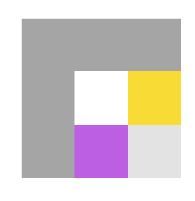 Sveučilište Josipa Jurja Strossmayera u Osijeku                                       FAKULTET ZA ODGOJNE I OBRAZOVNE ZNANOSTI31000 Osijek, Ulica cara Hadrijana 10tel ▪ +385 31 321 700  fax ▪ + 385 31 321 899 e-mail ▪ helpdesk@foozos.hrOIB ▪  28082679513 ▪ MB: 1404881 ▪ IBAN: HR1825000091102044575www.foozos.hr____________________________________________________________________________                  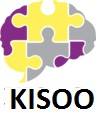 